KÉRELEMAdózó neve: …………………………………………………………………Mutató:……………………….Adószáma/ adóazonosító jele: ……………………………………………………………………………Szül.hely, idő:……………………………………………………………………………………………………..Anyja neve:……………………………………………………………..………………………………………….Címe: …………………………………………………………………………………………………………………szám alatti lakos azzal a kéréssel fordulok a Tamási Polgármesteri Hivatal Adó-hatósági csoportjához, hogy a/az ……………………………………………………………………….adószámlámon lévő túlfizetésemet a címemre, illetve ……………………………………….……………………………..bankszámlaszámomra kiutalni szíveskedjenek.Büntetőjogi felelősségem tudatában kijelentem, hogy más adóhatóságnál / NAV, Önkormányzat/ adótartozásom nincs.Tamási, ………………………………………………………							………………………………………………………									adózó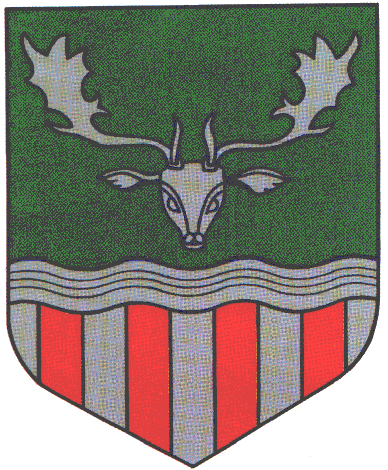 TAMÁSI VÁROS JEGYZŐJE7090 Tamási, Szabadság u. 46-48., Pf. 129.Tel. 74/570-800 Fax: 74/471-623, KRID szám: 568306715web: www.tamasi.hu, e-mail: tamasiado@tamasi.hu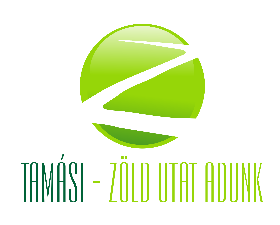 